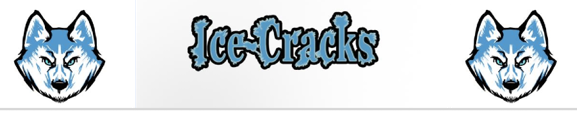 COVID 19 CartaDa Sportveranstaltungen unter gewissen Auflagen wieder zulässig sind, müssen auch wir entsprechende Massnahmen vornehmen.Dies um unser gemeinsames Hobby Eishockey, auch in der Zeit von COVIT 19 sicher betreiben zu können.		 - Eine Ansteckungsgefahr möglichst zu verhindern			 - Vorgaben einzuhaltenEs ist nicht in unserem Interesse, wenn es auf der Eisbahn oder innerhalb der Ice Crack zu gesundheitlichen Problemen, oder die Mannschaftsleitung (Organisator) Schwierigkeiten bekommt.Oder gar die Eisbahn geschlossen würde.	Die grösste Ansteckungsgefahr bei unserem Hobby besteht sicherlich in der Garderobe und Dusche, sowie bei der Instruktion von Übungen oder in den Pausen.Massnahmen der Ice CracksFür uns alle gelten die Regeln vom BAG und der Betreiber der SportanlagenWir verpflichten uns die Regeln der Sportanlagen (KUBA) einzuhalten und deren Verantwortliche in der Umsetzung zu Unterstützen. Im Bedarfsfall, bei fehlenden oder Mangelhaften Konzepte, werden wir Ice Cracks gemeinsam eigene, interne Regeln erstellen. (Nutzung der Garderoben & Duschen?)Bei den Besprechungen und Pausen achten wir auf die nötigen AbständeBei allen Anlässen der Ice Cracks wird eine Anwesenheitskontrolle geführt.Hierfür wird eine Tracingliste aufgelegt, welche anschliessend gemäss den Vorgaben aufbewahrt werden. Für den Eintrag in die Liste ist jeder einzelne selbst verantwortlich!In erster Linie stützen wir uns aber auf die Eigen- und Mitverantwortung jedes Einzelnen!-  Das heisst alle halten sich an die Empfehlungen vom BAG.   (Hygiene- und Abstandsregeln und alle weiteren Massnahmen)-  Für den Selbstschutz entscheidet jeder für sich, ob er an den Anlässen der Ice Cracks    Teilnimmt oder einen höheren Schutz bevorzugt.-  Bei Krankheitssymptomen oder nach Aufenthalt in einem Risikogebiet begibt man in    Quarantäne und bleibt den Anlässen der Ice Cracks fern-  Wer Symptome hat, in Quarantäne muss oder positive getestet wurde hat die     Mannschaftsleitung umgehend zu informieren16.08.2020Mannschaftsleitung		Trainer					Beauftragter P.Adrian Schmitt			Andy Gröschel				Daniel König